Builth & Llanwrtyd Medical Practice				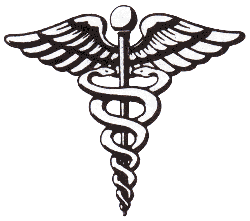 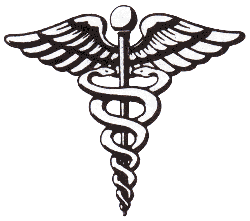 www.builthsurgery.co.uk Glandwr Parc, Builth Wells, Powys LD2 3DZ							Tel: 01982 552207   Fax 01982 553826				  Private Referral RequestFollowing consultation with a GP, some patients decide that they would like to pay to see a specialist consultant on a private basis. If this is the case it is the patient’s responsibility to find a suitable consultant / hospital. If you have private medical insurance, please speak to your insurance provider as they may have a list of approved consultants / hospitals for you to choose from. If you do not have private medical insurance please research consultants / hospitals prior to making your decision. A starting point may be Hereford Nuffield on 01432 262509, Spire Cardiff on 02920 735515 or BMI Werndale on 01267 225644.Please note, we are unable to recommend any private consultants / hospitals.Patient Details:Consultant / Hospital Details:Please return the completed form to Builth Wells Surgery or email it to us at enquiries.w96007@wales.nhs.uk. When we receive the completed form, the GP will send the referral to the consultant named above.  You should expect to hear directly from your chosen consultant / hospital. Please liaise directly with them regarding your appointment. Patient NameDate of birthAddressTelephone numberConsultant Name(if known)Consultant Name(if known)Speciality(Orthopaedics, Gastroenterology, etc)Hospital NameHospital NameHospital AddressEmail address / Fax number for referral to be sent to